LIBRARY LESSON PLANSDATE: September 24-28, 2018TEACHER: J. DensfordGRADE LEVELS: (circle one)K/1,  2/3,  4/5TOPIC:Review parts of a book: front and back cover, spine, titleReview author/illustratorReview fiction/nonfiction STANDARDS:CCSS.ELA-LITERACY.RL.K.2With prompting and support, retell familiar stories, including key details.CCSS.ELA-LITERACY.RL.1.1Ask and answer questions about key details in a textBOOK READ ALOUD:Froggy’s Worst PlaydateFroggy’s Best Babysitter-Jonathan LondonITEMS NEEDED FOR LESSON: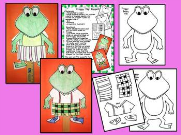 Cut and paste Froggy’s clothes on puppet and take home.LESSON LAYOUT:Before read aloud we will review the parts of a book.  After read aloud we will review author/illustrator.  Students will go to their table and paste the outfit they’ve chosen on their Froggy puppet. While they are doing that we will check out.  If time allows we will play Fiction or Nonfiction game.LIBRARY LESSON PLANSDATE: September 24-28, 2018TEACHER: J. DensfordGRADE LEVELS: (circle one)K/1,  2/3,  4/5TOPIC:Fiction or Nonfiction STANDARDS:CCSS.ELA-LITERACY.RL.2.3Describe how characters in a story respond to major events and challenges.CCSS.ELA-LITERACY.RL.3.9Compare and contrast the themes, settings, and plots of stories written by the same author about the same or similar characters (e.g., in books from a series)BOOK READ ALOUD:Wemberly Worried-Kevin HenkesITEMS NEEDED FOR LESSON:Venn Diagram of what students and teachers worry about when school starts.  Students will be given a word bank to choose from.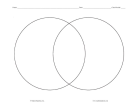 LESSON LAYOUT:Before read aloud we will review the difference between fiction/nonfiction.  Then students will be given a word bank from the story and a Venn Diagram.  Students must cut out and glue down, 3 attributes of a teacher, 3 attributes of a student, and 3 attributes they both share.LIBRARY LESSON PLANSDATE: September 24-28, 2018TEACHER: J. DensfordGRADE LEVELS: (circle one)K/1,  2/3,  4/5TOPIC:Introduce 2 sections of the library:Everybody (picture books)Jr. Fiction (chapter books)STANDARDS:All intermediate students will know:Where to find an Everybody bookWhere to find a Jr. Fiction bookAll Everybody books have a capital E on the side and all Jr. Fiction have a capital F on the side.Everybody and Jr. Fiction books both have the first 3 letters of the authors’ name after the beginning letterBOOK READ ALOUD:The Harmonica-Tony Johnston(Jewish Concentration Camp, Poland, WWII)ITEMS NEEDED FOR LESSON: STEM activity: making your own harmonica with 2 giant craft sticks, one large rubber band, 2 small rubber bands, and 1 straw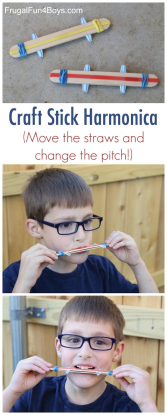 Information found at: https://frugalfun4boys.com/2016/11/30/sound-science-kids-make-craft-stick-harmonica/ LESSON LAYOUT:We will use a diagram to introduce the difference between Everybody and Jr. Fiction books.  This diagram will have examples of book labels.  After read aloud, students will be given supplies to make their own harmonica.  1 set of directions will be placed at each table for students to work together.  Checkout will go on during the construction.